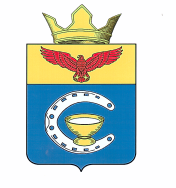 ВОЛГОГРАДСКАЯ ОБЛАСТЬПАЛЛАСОВСКИЙ МУНИЦИПАЛЬНЫЙ РАЙОНАДМИНИСТРАЦИЯ САВИНСКОГО СЕЛЬСКОГО ПОСЕЛЕНИЯРЕШЕНИЕс. Савинка                              01 декабря  2021 года                                                                                     № 43/3  «О внесении изменений и дополнений в Решение Савинского сельского Совета № 33/3 от  10 октября  2019 г. «Об утверждении Порядка организации и проведенияпубличных слушаний (общественных обсуждений)по проекту Правил благоустройства территорииСавинского сельского поселения»С целью приведения законодательства Савинского сельского поселения в соответствии с действующим законодательством Российской Федерации, руководствуясь статьей 7 Федерального закона от 06 октября 2003 года № 131-ФЗ «Об общих принципах организации местного самоуправления в Российской Федерации», Савинский сельский СоветР Е Ш И Л:       1. Внести изменения и дополнения в решение Савинского сельского Совета № 33/3 от 10 октября  2019 г. «Об утверждении Порядка организации и проведения публичных слушаний (общественных обсуждений) по проекту Правил благоустройства территории Савинского сельского поселения» (далее-решение).   1.1. Подпункт "б" пункта 4.4 Раздела 4 Порядка изложить в следующей редакции: «б) в письменной форме или в форме электронного документа в адрес  организатора;».        2. Контроль за исполнением настоящего Решения оставляю за собой.  3. Настоящее Решение вступает в силу с момента официального опубликования (обнародования). Глава Савинского                                                            А.И.Конев.сельского поселения                    Рег. № 57/2021г.  		